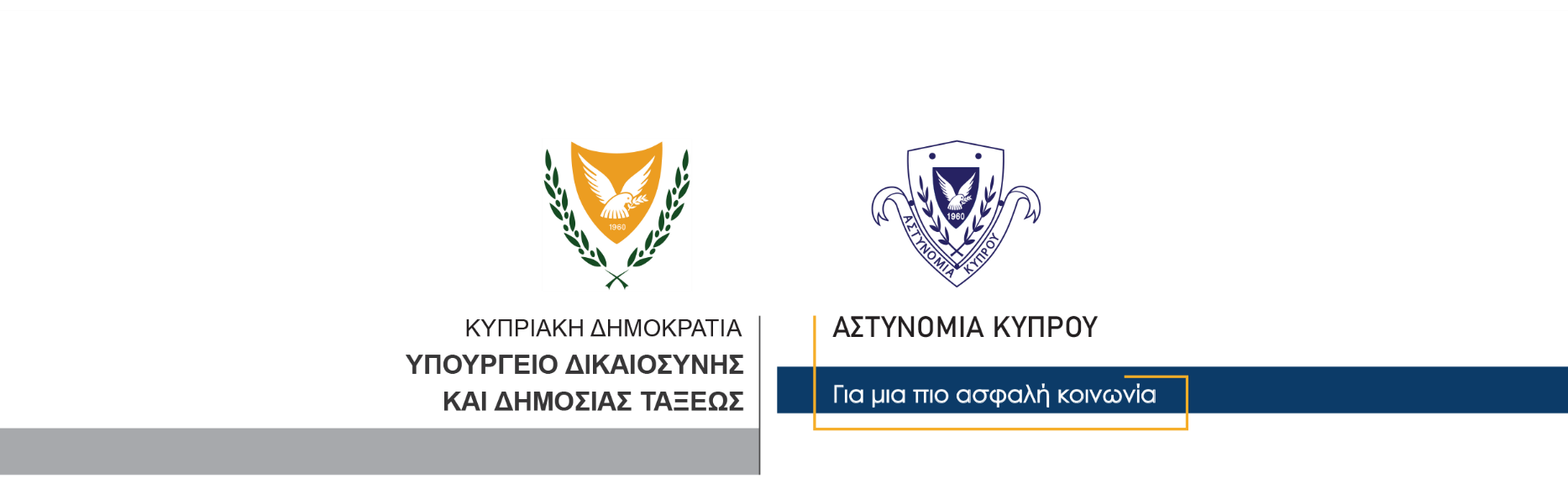 22 Φεβρουαρίου, 2023  Δελτίο Τύπου 1Σύλληψη 30χρονου που αναζητείτο για υπόθεση διάρρηξης και κλοπήςΣτο πλαίσιο διερεύνησης υπόθεσης διάρρηξης και κλοπής και στη βάση αξιολόγησης στοιχείων, η Αστυνομία προχώρησε χθες το απόγευμα στη σύλληψη 30χρονου από την επαρχία Πάφου.Η φωτογραφία του 30χρονου είχε δοθεί στη δημοσιότητα αφού δεν υπήρχαν οποιαδήποτε στοιχεία που να υποδηλούν την ταυτότητα του. Κατά τη διερεύνηση της υπόθεσης, προέκυψε μαρτυρία που να τον εμπλέκει στη συγκεκριμένη υπόθεση και αφού διαπιστώθηκαν τα στοιχεία του, η Αστυνομία προχώρησε στην έκδοση διατάγματος σύλληψης του, βάσει του οποίου συνελήφθη και τέθηκε υπό κράτηση ενώ το ΤΑΕ Αμμοχώστου συνεχίζει τις εξετάσεις. Υπενθύμιση: Περαιτέρω δημοσίευση φωτογραφίας που απεικονίζει το εν λόγω πρόσωπο, δυνατό να αντιβαίνει σε πρόνοιες της νομοθεσίας περί προσωπικών δεδομένων και στους κανόνες της δημοσιογραφικής δεοντολογίας περί σεβασμού της ιδιωτικής ζωής και των προσωπικών δεδομένων.		    Κλάδος ΕπικοινωνίαςΥποδιεύθυνση Επικοινωνίας Δημοσίων Σχέσεων & Κοινωνικής Ευθύνης